EXTRATO DO EDITALPROCESSO LICITATÓRIO Nº 004/2022PREGÃO ELETRÔNICO Nº 001/2022EDITAL DE LICITAÇÃORegido pela Lei nº 10.520, de 17 de julho de 2002 e subsidiariamente pela Lei nº 8.666, de 21 de junho de 1993 (com as alterações da Lei nº 8883/94 e da Lei nº 9.648/98), Decreto nº 10.024, de 20 de setembro de 2019, Lei Complementar nº 123, de 14 de dezembro de 2006 (com as alterações da Lei Complementar nº 147/2014 e Lei Complementar nº 155/2016),DO RECEBIMENTO DA DOCUMENTAÇÃO E DAS PROPOSTAS DE PREÇOSSão Lourenço do Oeste – SC, 13 de Junho de 2022.Rafael CaleffiPresidente do CIMAM/Prefeito de São Lourenço do Oeste/SCEntidade:CIMAM - CONSÓRCIO INTERMUNICIPAL MULTIFINALITÁRIO DA AMNOROESTE.Tipo:Menor preço por ItemObjeto:AQUISIÇÃO DE EQUIPAMENTOS, MÁQUINAS E CAMINHÕES PARA COMPOR UMA CENTRAL DE BRITAGEM MÓVEL, PARA EXECUTAR SERVIÇOS DE REVESTIMENTO PRIMÁRIO EM ESTRADAS E RODOVIAS SEM PAVIMENTAÇÃO, PARA USO DOS ÓRGÃOS OU ENTIDADES DOS ENTES DA FEDERAÇÃO CONSORCIADOS OU REFERENDADOS AO CONSÓRCIO INTERMUNICIPAL MULTIFINALITÁRIO DA AMNOROESTE - CIMAM, VINCULADO À LIBERAÇÃO DE RECURSOS DO ESTADO DE SANTA CATARINA REFERENTE AO PROGRAMA 2022011512 – SIGEF/SCPeríodo de recebimento das propostas:Das 20h00min do dia 14 de Junho de 2022 até às 07h59min do dia 27 de junho de 2022, através do Portal de Compras Públicas (www.portaldecompraspublicas.com.br).Início da Sessão de Disputa de Preços (lances):27 de Junho de 2022 às 08h00min, através do Portal de Compras Públicas (www.portaldecompraspublicas.com.br).Local:Os procedimentos para acesso ao Pregão Eletrônico estão disponíveis na página inicial do site do Portal de Compras Públicas:  www.portaldecompraspublicas.com.br.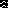 